TÄYTTÖOHJEET	2 (2)Avustusta koskeva hakemus on toimitettava maa- ja metsätalousministeriölle hakuilmoituksessa ilmoitetun aikataulun mukaan. LIITE 1A: Hakulomake hakijan ja haettavan toiminnan tiedotHakijan toimintatuen maksamiseen käytettävä pankkitilin tulee olla eri kuin radan palkintotuen maksamiseen käytettävä tili.Avustettavan toiminnan tulee olla valtioneuvoston asetuksen mukaista ja sen tulee aina tukea valtion talousarviossa kyseiselle määrärahalle asetettuja tavoitteita. Toiminnan suunnittelussa tavoitteet ja tulokset määritellään käytännönläheisesti siten, että niiden saavuttamista on mahdollista seurata. Lisäksi arvioidaan mitä vaikutuksia toiminnalla saadaan aikaan heti ja mitä tulevaisuudessa.Allekirjoituksellaan hakija vakuuttaa, että hakemuksen tiedot ovat oikein ja hyväksyy, että avustustietoja voidaan julkistaa myöntävän ministeriön toimesta. LIITE 1B: Hakulomake hakijan taloustiedotKohta 2. Haettava avustus esitetään kirjaamalla hakulomakkeelle arvion vuoden 2024 ravikilpailutoiminnan kannalta hakulomakkeella eritellyt tarpeelliset ja määrältään kohtuulliset hyväksyttävät kustannukset, joista vähennetään arvio tuettavaan toimintaan kohdistuvista tuotoista (tulot sekä yksityiset avustukset. Kustannukset kohdennetaan ravikilpailutoiminnalle aiheuttamisperiaatteen mukaisesti.  Kohta 3. Hakija kirjaa laskennallisena perusteena käytettävät vuosien 2020-2022 tilinpäätöstietoja ja vuoden 2024 talousarviotiedot lomakkeen erittelyn mukaisesti.Kohta 4. Hakija kirjaa laskennallisena perusteena käytettävät varainhankintaan liittyvät vuosien 2020-2022 tilinpäätöstiedot ja vuoden 2024 talousarviotiedot lomakkeen erittelyn mukaisesti. Tuloihin ei sisällytetä ennakkomaksullisten kilpailuiden maksuja. Hakija kirjaa myös ravikilpailutoiminnalle kohdennetut saadut vuoden 2022 julkiset avustukset sekä arvion vuodelle 2024. Avustuksista annetaan erittely.Kohta 5. Hakija kirjaa henkilöstön kokonaismäärän kokonaislukuna. Henkilöstömäärä sisältää vakinaiset ja määräaikaiset työntekijät. Tieto tarvitaan toimitettavaksi TEM:in yritystukirekisteriin, joka toimii keskitettynä ilmoituskanavana komission julkisuus- ja avoimuusportaaliin.Kohta 6. Hakija kirjaa yrityksen kirjanpidollisen nettotuloksen lomakkeessa pyydettyjen vuosien osalta. Ilmoituksen on täsmättävä viranomaisrekistereihin, verottajalle ja MMM:n vuosi-ilmoitukseen toimittavan nettotuloksen kanssa.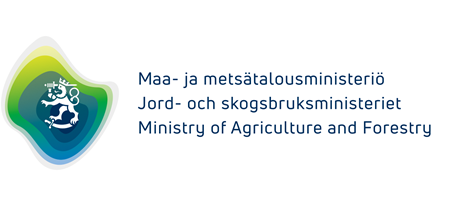 HAKEMUS	1 (2)valtionavustuksen saamiseksi, YLEISAVUSTUSRavikilpailutoiminnan järjestämiseenLIITE 1A: Hakulomake hakijan ja tuettavan toiminnan tiedotANSÖKANom statsunderstöd, ALLMÄNT UNDERSTÖDHAKEMUS	1 (2)valtionavustuksen saamiseksi, YLEISAVUSTUSRavikilpailutoiminnan järjestämiseenLIITE 1A: Hakulomake hakijan ja tuettavan toiminnan tiedotANSÖKANom statsunderstöd, ALLMÄNT UNDERSTÖDHAKEMUS	1 (2)valtionavustuksen saamiseksi, YLEISAVUSTUSRavikilpailutoiminnan järjestämiseenLIITE 1A: Hakulomake hakijan ja tuettavan toiminnan tiedotANSÖKANom statsunderstöd, ALLMÄNT UNDERSTÖDHAKEMUS	1 (2)valtionavustuksen saamiseksi, YLEISAVUSTUSRavikilpailutoiminnan järjestämiseenLIITE 1A: Hakulomake hakijan ja tuettavan toiminnan tiedotANSÖKANom statsunderstöd, ALLMÄNT UNDERSTÖDHAKEMUS	1 (2)valtionavustuksen saamiseksi, YLEISAVUSTUSRavikilpailutoiminnan järjestämiseenLIITE 1A: Hakulomake hakijan ja tuettavan toiminnan tiedotANSÖKANom statsunderstöd, ALLMÄNT UNDERSTÖDHAKEMUS	1 (2)valtionavustuksen saamiseksi, YLEISAVUSTUSRavikilpailutoiminnan järjestämiseenLIITE 1A: Hakulomake hakijan ja tuettavan toiminnan tiedotANSÖKANom statsunderstöd, ALLMÄNT UNDERSTÖDHakemus vuodeksi • Ansökan för årHakemus vuodeksi • Ansökan för årHakemus vuodeksi • Ansökan för årHakemus vuodeksi • Ansökan för årHakemus vuodeksi • Ansökan för årHakemus vuodeksi • Ansökan för år2024HAKIJA1) • SÖKANDE1)HAKIJA1) • SÖKANDE1)HAKIJA1) • SÖKANDE1)HAKIJA1) • SÖKANDE1)HAKIJA1) • SÖKANDE1)HAKIJA1) • SÖKANDE1)HAKIJA1) • SÖKANDE1)HAKIJA1) • SÖKANDE1)Nimi • Registrerat namn på sammanslutningNimi • Registrerat namn på sammanslutningNimi • Registrerat namn på sammanslutningNimi • Registrerat namn på sammanslutningNimi • Registrerat namn på sammanslutningNimilyhenne • NamnförkortningNimilyhenne • NamnförkortningNimilyhenne • NamnförkortningKotipaikka • Sökandens hemortKotipaikka • Sökandens hemortKotipaikka • Sökandens hemortKotipaikka • Sökandens hemortKotipaikka • Sökandens hemortYhteyshenkilö • Sammanslutningens kontaktpersonYhteyshenkilö • Sammanslutningens kontaktpersonYhteyshenkilö • Sammanslutningens kontaktpersonNimenkirjoitusoikeuden omaavien henkilöiden nimet • Personer med rätt att teckna sammanslutningens namn Nimenkirjoitusoikeuden omaavien henkilöiden nimet • Personer med rätt att teckna sammanslutningens namn Nimenkirjoitusoikeuden omaavien henkilöiden nimet • Personer med rätt att teckna sammanslutningens namn Nimenkirjoitusoikeuden omaavien henkilöiden nimet • Personer med rätt att teckna sammanslutningens namn Nimenkirjoitusoikeuden omaavien henkilöiden nimet • Personer med rätt att teckna sammanslutningens namn Nimenkirjoitusoikeuden omaavien henkilöiden nimet • Personer med rätt att teckna sammanslutningens namn Nimenkirjoitusoikeuden omaavien henkilöiden nimet • Personer med rätt att teckna sammanslutningens namn Nimenkirjoitusoikeuden omaavien henkilöiden nimet • Personer med rätt att teckna sammanslutningens namn Y-tunnus • FO-nummerY-tunnus • FO-nummerY-tunnus • FO-nummerY-tunnus • FO-nummerY-tunnus • FO-nummerTilinumero IBAN-muodossa • Eri tili kuin palkintotuelleTilinumero IBAN-muodossa • Eri tili kuin palkintotuelleTilinumero IBAN-muodossa • Eri tili kuin palkintotuelleLähiosoite • NäradressLähiosoite • NäradressLähiosoite • NäradressLähiosoite • NäradressLähiosoite • NäradressLähiosoite • NäradressPostinumero ja -toimipaikka • Postnummer och postkontorPostinumero ja -toimipaikka • Postnummer och postkontorHakijaorganisaation ja yhteyshenkilön sähköpostiosoite  Hakijaorganisaation ja yhteyshenkilön sähköpostiosoite  Hakijaorganisaation ja yhteyshenkilön sähköpostiosoite  Hakijaorganisaation ja yhteyshenkilön sähköpostiosoite  Hakijaorganisaation ja yhteyshenkilön sähköpostiosoite  Puhelin • TelefonPuhelin • TelefonPuhelin • TelefonInternetosoiteInternetosoiteInternetosoiteInternetosoiteInternetosoiteInternetosoiteInternetosoiteInternetosoiteArvonlisäverovelvollisuus  • Sökandens momsskyldighet ALV-velvollinen koko toiminnasta •  Momsskyldigheten gäller för hela verksamheten  ALV-velvollinen valtionavustuksella rahoitetusta toiminnasta  •  Osittain ALV-velvollinenArvonlisäverovelvollisuus  • Sökandens momsskyldighet ALV-velvollinen koko toiminnasta •  Momsskyldigheten gäller för hela verksamheten  ALV-velvollinen valtionavustuksella rahoitetusta toiminnasta  •  Osittain ALV-velvollinenArvonlisäverovelvollisuus  • Sökandens momsskyldighet ALV-velvollinen koko toiminnasta •  Momsskyldigheten gäller för hela verksamheten  ALV-velvollinen valtionavustuksella rahoitetusta toiminnasta  •  Osittain ALV-velvollinenArvonlisäverovelvollisuus  • Sökandens momsskyldighet ALV-velvollinen koko toiminnasta •  Momsskyldigheten gäller för hela verksamheten  ALV-velvollinen valtionavustuksella rahoitetusta toiminnasta  •  Osittain ALV-velvollinenArvonlisäverovelvollisuus  • Sökandens momsskyldighet ALV-velvollinen koko toiminnasta •  Momsskyldigheten gäller för hela verksamheten  ALV-velvollinen valtionavustuksella rahoitetusta toiminnasta  •  Osittain ALV-velvollinenArvonlisäverovelvollisuus  • Sökandens momsskyldighet ALV-velvollinen koko toiminnasta •  Momsskyldigheten gäller för hela verksamheten  ALV-velvollinen valtionavustuksella rahoitetusta toiminnasta  •  Osittain ALV-velvollinenArvonlisäverovelvollisuus  • Sökandens momsskyldighet ALV-velvollinen koko toiminnasta •  Momsskyldigheten gäller för hela verksamheten  ALV-velvollinen valtionavustuksella rahoitetusta toiminnasta  •  Osittain ALV-velvollinenArvonlisäverovelvollisuus  • Sökandens momsskyldighet ALV-velvollinen koko toiminnasta •  Momsskyldigheten gäller för hela verksamheten  ALV-velvollinen valtionavustuksella rahoitetusta toiminnasta  •  Osittain ALV-velvollinenLupa sähköiseen asiointiin (avustuspäätös lähetetään hakemuksella ilmoitettuun sähköpostiosoitteeseen) • Samtycke till elektronisk kommunikation (understödsbeslutet sänds till den e-postadress som anges i ansökan) Kyllä • Ja  Ei • NejLupa sähköiseen asiointiin (avustuspäätös lähetetään hakemuksella ilmoitettuun sähköpostiosoitteeseen) • Samtycke till elektronisk kommunikation (understödsbeslutet sänds till den e-postadress som anges i ansökan) Kyllä • Ja  Ei • NejLupa sähköiseen asiointiin (avustuspäätös lähetetään hakemuksella ilmoitettuun sähköpostiosoitteeseen) • Samtycke till elektronisk kommunikation (understödsbeslutet sänds till den e-postadress som anges i ansökan) Kyllä • Ja  Ei • NejLupa sähköiseen asiointiin (avustuspäätös lähetetään hakemuksella ilmoitettuun sähköpostiosoitteeseen) • Samtycke till elektronisk kommunikation (understödsbeslutet sänds till den e-postadress som anges i ansökan) Kyllä • Ja  Ei • NejLupa sähköiseen asiointiin (avustuspäätös lähetetään hakemuksella ilmoitettuun sähköpostiosoitteeseen) • Samtycke till elektronisk kommunikation (understödsbeslutet sänds till den e-postadress som anges i ansökan) Kyllä • Ja  Ei • NejLupa sähköiseen asiointiin (avustuspäätös lähetetään hakemuksella ilmoitettuun sähköpostiosoitteeseen) • Samtycke till elektronisk kommunikation (understödsbeslutet sänds till den e-postadress som anges i ansökan) Kyllä • Ja  Ei • NejLupa sähköiseen asiointiin (avustuspäätös lähetetään hakemuksella ilmoitettuun sähköpostiosoitteeseen) • Samtycke till elektronisk kommunikation (understödsbeslutet sänds till den e-postadress som anges i ansökan) Kyllä • Ja  Ei • NejLupa sähköiseen asiointiin (avustuspäätös lähetetään hakemuksella ilmoitettuun sähköpostiosoitteeseen) • Samtycke till elektronisk kommunikation (understödsbeslutet sänds till den e-postadress som anges i ansökan) Kyllä • Ja  Ei • NejOnko hakija tai tämän edustaja tuomittu lainvoimaisella päätöksellä rangaistukseen valtionavustuksen myöntövuonna tai sitä edeltäneinä kahtena edellisenä vuotena luvattoman ulkomaisen työvoiman käytöstä tai työnantajan ulkomaalaisrikkomuksesta? Mikäli vastaus on kyllä, tulee avustuksen hakijan antaa asiasta lisäselvitys. •  Har sökanden eller hens företrädare genom en lagakraftvunnen dom under året för beviljande av statsunderstödet eller de två föregående åren dömts till straff för att ha anlitat utländsk arbetskraft som saknar tillstånd eller för utlänningsförseelse av arbetsgivare? Om svaret är ja, ska sökanden ge en ytterligare utredning i ärendet. Kyllä • Ja  Ei • NejOnko hakija tai tämän edustaja tuomittu lainvoimaisella päätöksellä rangaistukseen valtionavustuksen myöntövuonna tai sitä edeltäneinä kahtena edellisenä vuotena luvattoman ulkomaisen työvoiman käytöstä tai työnantajan ulkomaalaisrikkomuksesta? Mikäli vastaus on kyllä, tulee avustuksen hakijan antaa asiasta lisäselvitys. •  Har sökanden eller hens företrädare genom en lagakraftvunnen dom under året för beviljande av statsunderstödet eller de två föregående åren dömts till straff för att ha anlitat utländsk arbetskraft som saknar tillstånd eller för utlänningsförseelse av arbetsgivare? Om svaret är ja, ska sökanden ge en ytterligare utredning i ärendet. Kyllä • Ja  Ei • NejOnko hakija tai tämän edustaja tuomittu lainvoimaisella päätöksellä rangaistukseen valtionavustuksen myöntövuonna tai sitä edeltäneinä kahtena edellisenä vuotena luvattoman ulkomaisen työvoiman käytöstä tai työnantajan ulkomaalaisrikkomuksesta? Mikäli vastaus on kyllä, tulee avustuksen hakijan antaa asiasta lisäselvitys. •  Har sökanden eller hens företrädare genom en lagakraftvunnen dom under året för beviljande av statsunderstödet eller de två föregående åren dömts till straff för att ha anlitat utländsk arbetskraft som saknar tillstånd eller för utlänningsförseelse av arbetsgivare? Om svaret är ja, ska sökanden ge en ytterligare utredning i ärendet. Kyllä • Ja  Ei • NejOnko hakija tai tämän edustaja tuomittu lainvoimaisella päätöksellä rangaistukseen valtionavustuksen myöntövuonna tai sitä edeltäneinä kahtena edellisenä vuotena luvattoman ulkomaisen työvoiman käytöstä tai työnantajan ulkomaalaisrikkomuksesta? Mikäli vastaus on kyllä, tulee avustuksen hakijan antaa asiasta lisäselvitys. •  Har sökanden eller hens företrädare genom en lagakraftvunnen dom under året för beviljande av statsunderstödet eller de två föregående åren dömts till straff för att ha anlitat utländsk arbetskraft som saknar tillstånd eller för utlänningsförseelse av arbetsgivare? Om svaret är ja, ska sökanden ge en ytterligare utredning i ärendet. Kyllä • Ja  Ei • NejOnko hakija tai tämän edustaja tuomittu lainvoimaisella päätöksellä rangaistukseen valtionavustuksen myöntövuonna tai sitä edeltäneinä kahtena edellisenä vuotena luvattoman ulkomaisen työvoiman käytöstä tai työnantajan ulkomaalaisrikkomuksesta? Mikäli vastaus on kyllä, tulee avustuksen hakijan antaa asiasta lisäselvitys. •  Har sökanden eller hens företrädare genom en lagakraftvunnen dom under året för beviljande av statsunderstödet eller de två föregående åren dömts till straff för att ha anlitat utländsk arbetskraft som saknar tillstånd eller för utlänningsförseelse av arbetsgivare? Om svaret är ja, ska sökanden ge en ytterligare utredning i ärendet. Kyllä • Ja  Ei • NejOnko hakija tai tämän edustaja tuomittu lainvoimaisella päätöksellä rangaistukseen valtionavustuksen myöntövuonna tai sitä edeltäneinä kahtena edellisenä vuotena luvattoman ulkomaisen työvoiman käytöstä tai työnantajan ulkomaalaisrikkomuksesta? Mikäli vastaus on kyllä, tulee avustuksen hakijan antaa asiasta lisäselvitys. •  Har sökanden eller hens företrädare genom en lagakraftvunnen dom under året för beviljande av statsunderstödet eller de två föregående åren dömts till straff för att ha anlitat utländsk arbetskraft som saknar tillstånd eller för utlänningsförseelse av arbetsgivare? Om svaret är ja, ska sökanden ge en ytterligare utredning i ärendet. Kyllä • Ja  Ei • NejOnko hakija tai tämän edustaja tuomittu lainvoimaisella päätöksellä rangaistukseen valtionavustuksen myöntövuonna tai sitä edeltäneinä kahtena edellisenä vuotena luvattoman ulkomaisen työvoiman käytöstä tai työnantajan ulkomaalaisrikkomuksesta? Mikäli vastaus on kyllä, tulee avustuksen hakijan antaa asiasta lisäselvitys. •  Har sökanden eller hens företrädare genom en lagakraftvunnen dom under året för beviljande av statsunderstödet eller de två föregående åren dömts till straff för att ha anlitat utländsk arbetskraft som saknar tillstånd eller för utlänningsförseelse av arbetsgivare? Om svaret är ja, ska sökanden ge en ytterligare utredning i ärendet. Kyllä • Ja  Ei • NejOnko hakija tai tämän edustaja tuomittu lainvoimaisella päätöksellä rangaistukseen valtionavustuksen myöntövuonna tai sitä edeltäneinä kahtena edellisenä vuotena luvattoman ulkomaisen työvoiman käytöstä tai työnantajan ulkomaalaisrikkomuksesta? Mikäli vastaus on kyllä, tulee avustuksen hakijan antaa asiasta lisäselvitys. •  Har sökanden eller hens företrädare genom en lagakraftvunnen dom under året för beviljande av statsunderstödet eller de två föregående åren dömts till straff för att ha anlitat utländsk arbetskraft som saknar tillstånd eller för utlänningsförseelse av arbetsgivare? Om svaret är ja, ska sökanden ge en ytterligare utredning i ärendet. Kyllä • Ja  Ei • NejOnko hakijalle määrätty lainvoimaisella päätöksellä työsopimuslaissa tarkoitettu seuraamusmaksu? Mikäli vastaus on kyllä, tulee avustuksen hakijan antaa asiasta lisäselvitys. •  Har sökanden genom ett lagakraftvunnet beslut belagts med en påföljdsavgift enligt arbetsavtalslagen? Om svaret är ja, ska sökanden ge en ytterligare utredning i ärendet. Kyllä • Ja  Ei • NejOnko hakijalle määrätty lainvoimaisella päätöksellä työsopimuslaissa tarkoitettu seuraamusmaksu? Mikäli vastaus on kyllä, tulee avustuksen hakijan antaa asiasta lisäselvitys. •  Har sökanden genom ett lagakraftvunnet beslut belagts med en påföljdsavgift enligt arbetsavtalslagen? Om svaret är ja, ska sökanden ge en ytterligare utredning i ärendet. Kyllä • Ja  Ei • NejOnko hakijalle määrätty lainvoimaisella päätöksellä työsopimuslaissa tarkoitettu seuraamusmaksu? Mikäli vastaus on kyllä, tulee avustuksen hakijan antaa asiasta lisäselvitys. •  Har sökanden genom ett lagakraftvunnet beslut belagts med en påföljdsavgift enligt arbetsavtalslagen? Om svaret är ja, ska sökanden ge en ytterligare utredning i ärendet. Kyllä • Ja  Ei • NejOnko hakijalle määrätty lainvoimaisella päätöksellä työsopimuslaissa tarkoitettu seuraamusmaksu? Mikäli vastaus on kyllä, tulee avustuksen hakijan antaa asiasta lisäselvitys. •  Har sökanden genom ett lagakraftvunnet beslut belagts med en påföljdsavgift enligt arbetsavtalslagen? Om svaret är ja, ska sökanden ge en ytterligare utredning i ärendet. Kyllä • Ja  Ei • NejOnko hakijalle määrätty lainvoimaisella päätöksellä työsopimuslaissa tarkoitettu seuraamusmaksu? Mikäli vastaus on kyllä, tulee avustuksen hakijan antaa asiasta lisäselvitys. •  Har sökanden genom ett lagakraftvunnet beslut belagts med en påföljdsavgift enligt arbetsavtalslagen? Om svaret är ja, ska sökanden ge en ytterligare utredning i ärendet. Kyllä • Ja  Ei • NejOnko hakijalle määrätty lainvoimaisella päätöksellä työsopimuslaissa tarkoitettu seuraamusmaksu? Mikäli vastaus on kyllä, tulee avustuksen hakijan antaa asiasta lisäselvitys. •  Har sökanden genom ett lagakraftvunnet beslut belagts med en påföljdsavgift enligt arbetsavtalslagen? Om svaret är ja, ska sökanden ge en ytterligare utredning i ärendet. Kyllä • Ja  Ei • NejOnko hakijalle määrätty lainvoimaisella päätöksellä työsopimuslaissa tarkoitettu seuraamusmaksu? Mikäli vastaus on kyllä, tulee avustuksen hakijan antaa asiasta lisäselvitys. •  Har sökanden genom ett lagakraftvunnet beslut belagts med en påföljdsavgift enligt arbetsavtalslagen? Om svaret är ja, ska sökanden ge en ytterligare utredning i ärendet. Kyllä • Ja  Ei • NejOnko hakijalle määrätty lainvoimaisella päätöksellä työsopimuslaissa tarkoitettu seuraamusmaksu? Mikäli vastaus on kyllä, tulee avustuksen hakijan antaa asiasta lisäselvitys. •  Har sökanden genom ett lagakraftvunnet beslut belagts med en påföljdsavgift enligt arbetsavtalslagen? Om svaret är ja, ska sökanden ge en ytterligare utredning i ärendet. Kyllä • Ja  Ei • NejAvustettavan toiminnan suunnitelma (voidaan jatkaa liitteessä) • xx (kan fortsätta i bilagan) Avustettavan toiminnan suunnitelma (voidaan jatkaa liitteessä) • xx (kan fortsätta i bilagan) Avustettavan toiminnan suunnitelma (voidaan jatkaa liitteessä) • xx (kan fortsätta i bilagan) Avustettavan toiminnan suunnitelma (voidaan jatkaa liitteessä) • xx (kan fortsätta i bilagan) Avustettavan toiminnan suunnitelma (voidaan jatkaa liitteessä) • xx (kan fortsätta i bilagan) Avustettavan toiminnan suunnitelma (voidaan jatkaa liitteessä) • xx (kan fortsätta i bilagan) Avustettavan toiminnan suunnitelma (voidaan jatkaa liitteessä) • xx (kan fortsätta i bilagan) Avustettavan toiminnan suunnitelma (voidaan jatkaa liitteessä) • xx (kan fortsätta i bilagan) Avustettavan toiminnan tavoitteet, tulokset ja vaikuttavuus) (voidaan jatkaa liitteessä) • xx4) (kan fortsätta i bilagan) Avustettavan toiminnan tavoitteet, tulokset ja vaikuttavuus) (voidaan jatkaa liitteessä) • xx4) (kan fortsätta i bilagan) Avustettavan toiminnan tavoitteet, tulokset ja vaikuttavuus) (voidaan jatkaa liitteessä) • xx4) (kan fortsätta i bilagan) Avustettavan toiminnan tavoitteet, tulokset ja vaikuttavuus) (voidaan jatkaa liitteessä) • xx4) (kan fortsätta i bilagan) Avustettavan toiminnan tavoitteet, tulokset ja vaikuttavuus) (voidaan jatkaa liitteessä) • xx4) (kan fortsätta i bilagan) Avustettavan toiminnan tavoitteet, tulokset ja vaikuttavuus) (voidaan jatkaa liitteessä) • xx4) (kan fortsätta i bilagan) Avustettavan toiminnan tavoitteet, tulokset ja vaikuttavuus) (voidaan jatkaa liitteessä) • xx4) (kan fortsätta i bilagan) Avustettavan toiminnan tavoitteet, tulokset ja vaikuttavuus) (voidaan jatkaa liitteessä) • xx4) (kan fortsätta i bilagan) ALLEKIRJOITUS • UNDERSKRIFTAllekirjoituksellani vakuutan hakemuksen tiedot (sisältäen hakijan hakemukseen sisällytetyt liitteet) oikeiksi ja hyväksyn, että avustustietoja voidaan julkistaa myöntävän ministeriön toimesta. Lisäksi vakuutan, että yritykseni ei ole EU:n valtiontukisäännösten tarkoittama taloudellisissa vaikeuksissa oleva yritys, eikä EU:n komissio ole aiemmin antanut yritystä koskevaa perintämääräystä. Yrityksen taloudellisen toiminnan jatkuvuuden vaarantuessa otan viipymättä yhteyttä tuen myöntäjään.ALLEKIRJOITUS • UNDERSKRIFTAllekirjoituksellani vakuutan hakemuksen tiedot (sisältäen hakijan hakemukseen sisällytetyt liitteet) oikeiksi ja hyväksyn, että avustustietoja voidaan julkistaa myöntävän ministeriön toimesta. Lisäksi vakuutan, että yritykseni ei ole EU:n valtiontukisäännösten tarkoittama taloudellisissa vaikeuksissa oleva yritys, eikä EU:n komissio ole aiemmin antanut yritystä koskevaa perintämääräystä. Yrityksen taloudellisen toiminnan jatkuvuuden vaarantuessa otan viipymättä yhteyttä tuen myöntäjään.ALLEKIRJOITUS • UNDERSKRIFTAllekirjoituksellani vakuutan hakemuksen tiedot (sisältäen hakijan hakemukseen sisällytetyt liitteet) oikeiksi ja hyväksyn, että avustustietoja voidaan julkistaa myöntävän ministeriön toimesta. Lisäksi vakuutan, että yritykseni ei ole EU:n valtiontukisäännösten tarkoittama taloudellisissa vaikeuksissa oleva yritys, eikä EU:n komissio ole aiemmin antanut yritystä koskevaa perintämääräystä. Yrityksen taloudellisen toiminnan jatkuvuuden vaarantuessa otan viipymättä yhteyttä tuen myöntäjään.ALLEKIRJOITUS • UNDERSKRIFTAllekirjoituksellani vakuutan hakemuksen tiedot (sisältäen hakijan hakemukseen sisällytetyt liitteet) oikeiksi ja hyväksyn, että avustustietoja voidaan julkistaa myöntävän ministeriön toimesta. Lisäksi vakuutan, että yritykseni ei ole EU:n valtiontukisäännösten tarkoittama taloudellisissa vaikeuksissa oleva yritys, eikä EU:n komissio ole aiemmin antanut yritystä koskevaa perintämääräystä. Yrityksen taloudellisen toiminnan jatkuvuuden vaarantuessa otan viipymättä yhteyttä tuen myöntäjään.ALLEKIRJOITUS • UNDERSKRIFTAllekirjoituksellani vakuutan hakemuksen tiedot (sisältäen hakijan hakemukseen sisällytetyt liitteet) oikeiksi ja hyväksyn, että avustustietoja voidaan julkistaa myöntävän ministeriön toimesta. Lisäksi vakuutan, että yritykseni ei ole EU:n valtiontukisäännösten tarkoittama taloudellisissa vaikeuksissa oleva yritys, eikä EU:n komissio ole aiemmin antanut yritystä koskevaa perintämääräystä. Yrityksen taloudellisen toiminnan jatkuvuuden vaarantuessa otan viipymättä yhteyttä tuen myöntäjään.ALLEKIRJOITUS • UNDERSKRIFTAllekirjoituksellani vakuutan hakemuksen tiedot (sisältäen hakijan hakemukseen sisällytetyt liitteet) oikeiksi ja hyväksyn, että avustustietoja voidaan julkistaa myöntävän ministeriön toimesta. Lisäksi vakuutan, että yritykseni ei ole EU:n valtiontukisäännösten tarkoittama taloudellisissa vaikeuksissa oleva yritys, eikä EU:n komissio ole aiemmin antanut yritystä koskevaa perintämääräystä. Yrityksen taloudellisen toiminnan jatkuvuuden vaarantuessa otan viipymättä yhteyttä tuen myöntäjään.ALLEKIRJOITUS • UNDERSKRIFTAllekirjoituksellani vakuutan hakemuksen tiedot (sisältäen hakijan hakemukseen sisällytetyt liitteet) oikeiksi ja hyväksyn, että avustustietoja voidaan julkistaa myöntävän ministeriön toimesta. Lisäksi vakuutan, että yritykseni ei ole EU:n valtiontukisäännösten tarkoittama taloudellisissa vaikeuksissa oleva yritys, eikä EU:n komissio ole aiemmin antanut yritystä koskevaa perintämääräystä. Yrityksen taloudellisen toiminnan jatkuvuuden vaarantuessa otan viipymättä yhteyttä tuen myöntäjään.ALLEKIRJOITUS • UNDERSKRIFTAllekirjoituksellani vakuutan hakemuksen tiedot (sisältäen hakijan hakemukseen sisällytetyt liitteet) oikeiksi ja hyväksyn, että avustustietoja voidaan julkistaa myöntävän ministeriön toimesta. Lisäksi vakuutan, että yritykseni ei ole EU:n valtiontukisäännösten tarkoittama taloudellisissa vaikeuksissa oleva yritys, eikä EU:n komissio ole aiemmin antanut yritystä koskevaa perintämääräystä. Yrityksen taloudellisen toiminnan jatkuvuuden vaarantuessa otan viipymättä yhteyttä tuen myöntäjään.Paikka ja aika • Ort och tidHakijan nimenkirjoitukseen oikeutetun henkilön allekirjoitus ja nimenselvennys4) • xxHakijan nimenkirjoitukseen oikeutetun henkilön allekirjoitus ja nimenselvennys4) • xxHakijan nimenkirjoitukseen oikeutetun henkilön allekirjoitus ja nimenselvennys4) • xxHakijan nimenkirjoitukseen oikeutetun henkilön allekirjoitus ja nimenselvennys4) • xxHakijan nimenkirjoitukseen oikeutetun henkilön allekirjoitus ja nimenselvennys4) • xxHakijan nimenkirjoitukseen oikeutetun henkilön allekirjoitus ja nimenselvennys4) • xxHakijan nimenkirjoitukseen oikeutetun henkilön allekirjoitus ja nimenselvennys4) • xx